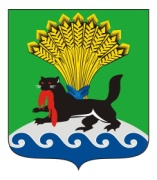 РОССИЙСКАЯ ФЕДЕРАЦИЯИРКУТСКАЯ ОБЛАСТЬИРКУТСКОЕ РАЙОННОЕ МУНИЦИПАЛЬНОЕ ОБРАЗОВАНИЕАДМИНИСТРАЦИЯРАСПОРЯЖЕНИЕот «28»______04______ 2023г.			              		                                № 86О внесении изменений в Положение об осуществлении структурными подразделениями и должностными лицами администрации Иркутского районного муниципального образования функций и полномочий учредителя муниципального учреждения Иркутского районного муниципального образования, утвержденное  распоряжением администрации Иркутского районного муниципального образования от 23.03.2018 № 29В целях приведения распоряжения в соответствие с нормами действующего законодательства, руководствуясь статьями 39, 45, 54 Устава Иркутского районного муниципального образования:Внести      в       Положение       об      осуществлении      структурными подразделениями и должностными лицами администрации Иркутского районного муниципального образования функций и полномочий учредителя муниципального учреждения Иркутского районного муниципального образования, утвержденное распоряжением администрации Иркутского районного муниципального образования от 23.03.2018 № 29 «Об утверждении Положения об осуществлении структурными    подразделениями    и    должностными   лицами   администрации Иркутского районного муниципального образования функций и полномочий учредителя муниципального учреждения Иркутского районного муниципального образования» (далее - Положение) следующие изменения: подпункты «в», «з» пункта 4 Положения исключить;подпункт «г» пункта 6 Положения исключить.Архивному     отделу     организационно – контрольного     управления администрации Иркутского районного     муниципального    образования   внести  в оригинал распоряжения, указанного   в     пункте  1   настоящего распоряжения,  информацию о внесении изменений в правовой акт.Разместить    настоящее     распоряжение      на     официальном     сайте Иркутского районного муниципального образования в  информационно-телекоммуникационной сети «Интернет» по адресу www.irkraion.ru.Контроль исполнения настоящего распоряжения оставляю за собой.Мэр                                                                                                            Л.П. Фролов                                                                                ЛИСТ СОГЛАСОВАНИЯо внесении изменений в Положение об осуществлении структурными подразделениями и должностными лицами администрации Иркутского районного муниципального образования функций и полномочий учредителя муниципального учреждения Иркутского районного муниципального образования, утвержденное  распоряжением администрации Иркутского районного муниципального образования от 23.03.2018 № 29ПОДГОТОВИЛ:ВИЗА СОГЛАСОВАНИЯ:СПИСОК РАССЫЛКИ:Экономическое управление – 1экз.                                                                        УО – 1 экз.Комитет по финансам – 1 экз.	                                                                             КУМИ – 1 экз.ОКУ – 1 экз.                                                                                                               УУиИС – 1 экз.Фин. контроль – 1 экз.	 Заместитель начальника экономического управления ИРМО «__»_________ 2023 г.Л.Ю. ФилатоваПервый заместитель Мэра района«___»__________2023 г.И.В. ЖукРуководитель аппарата «__»__________2023 г. М.А. ПетрачковаПредседатель Комитета по муниципальному финансовому контролю«__»__________2023 г.Т.П. НемытышеваНачальник  ЭУ «__»_________ 2023 г.А.В. ОрловаНачальник  правового управления«___»_________ 2023 г.Д.М. ОстапенкоНачальник управления кадровой политики«___»_________ 2023 гО.А. КозловаИ.о. начальника управления образования«___»_________ 2023 гИ.В. Ткачева